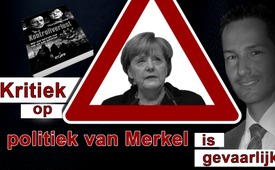 Kritiek op politiek van Merkel is gevaarlijk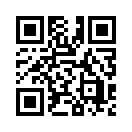 Een recent voorbeeld dat heel duidelijk aantoont hoe mensen worden behandeld, die het wagen kritiek uit te oefenen op de actuele politiek, is Thorsten Schulte. Hij was investeringsbankier en 26 jaar lang partijlid van de CDU, tot 2015. Hij publiceerde een boek “Kontrolverlust” (Verlies van controle ) in augustus dit jaar en bereikte binnen twee weken een tweede plaats op de bestsellerslijst van 'der Spiegel'. In dit boek vraagt hij naar het 'waarom' van de asielpolitiek van Angela Merkel en zegt gefundeerd en gestaafd met bronnen, hoe vaak kanslier Merkel het geldend recht gedurende haar ambtstijd heeft verbroken.Een recent voorbeeld dat heel duidelijk aantoont hoe mensen worden behandeld, die het wagen kritiek uit te oefenen op de actuele politiek, is Thorsten Schulte. Hij was investeringsbankier en 26 jaar lang partijlid van de CDU, tot 2015. Hij publiceerde een boek “Kontrolverlust” (Verlies van controle ) in augustus dit jaar en bereikte binnen twee weken een tweede plaats op de bestsellerslijst van 'der Spiegel'. In dit boek vraagt hij naar het 'waarom' van de asielpolitiek van Angela Merkel en zegt gefundeerd en gestaafd met bronnen, hoe vaak kanslier Merkel het geldend recht gedurende haar ambtstijd heeft verbroken. 

Maar wat is er gebeurd?
 Thorsten Schulte bericht het volgende:
-  Eén dag na het verschijnen van zijn boek op de bestsellerslijst, werd hem een dagvaarding bezorgd door de politie vanwege 'gemene kwaadsprekerij'.
-  De grote boekhandelketen Thalia etaleert zijn boek niet voor verkoop. Op de plaats waar zijn boek zou komen te staan, staat de verwijzing “dit boek wordt niet aangeboden in de Thalia-boekhandels”. 
-        'Die Welt am Sonntag' hield zich niet aan het contract met Thorsten om een advertentie over het boek te publiceren. Achteraf annuleerden zij de advertentie met de vermelding: Omdat de redactie heeft besloten “ de advertentie eruit te nemen”. 

Aansluitend tonen wij u een samenvatting van de You-Tube bijdrage van Thorsten Schulte, waarin hij zijn persoonlijke verhaal over de censuur vertelt en enkele korte statements over de Duitse politiek geeft.door mah./mwe.Bronnen:https://www.youtube.com/watch?v=DXheBffkYew

https://www.youtube.com/watch?v=Hb5vS_kQhJsDit zou u ook kunnen interesseren:#Moedige_Getuigen - getuigen - www.kla.tv/Moedige_GetuigenKla.TV – Het andere nieuws ... vrij – onafhankelijk – ongecensureerd ...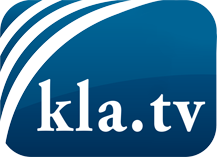 wat de media niet zouden moeten verzwijgen ...zelden gehoord van het volk, voor het volk ...nieuwsupdate elke 3 dagen vanaf 19:45 uur op www.kla.tv/nlHet is de moeite waard om het bij te houden!Gratis abonnement nieuwsbrief 2-wekelijks per E-Mail
verkrijgt u op: www.kla.tv/abo-nlKennisgeving:Tegenstemmen worden helaas steeds weer gecensureerd en onderdrukt. Zolang wij niet volgens de belangen en ideologieën van de kartelmedia journalistiek bedrijven, moeten wij er elk moment op bedacht zijn, dat er voorwendselen zullen worden gezocht om Kla.TV te blokkeren of te benadelen.Verbindt u daarom vandaag nog internetonafhankelijk met het netwerk!
Klickt u hier: www.kla.tv/vernetzung&lang=nlLicence:    Creative Commons-Licentie met naamgeving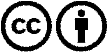 Verspreiding en herbewerking is met naamgeving gewenst! Het materiaal mag echter niet uit de context gehaald gepresenteerd worden.
Met openbaar geld (GEZ, ...) gefinancierde instituties is het gebruik hiervan zonder overleg verboden.Schendingen kunnen strafrechtelijk vervolgd worden.